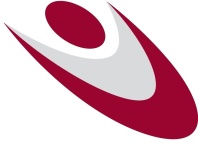                                          Assemblée générale sectorielle7 mai 2019RAPPORT SITE WEB Notre site web comprend actuellement 184 pages d'information qui sont mises constamment à jour et qui sont le reflet de notre association. Le site a été consulté 300 fois par mois en moyenne depuis un an.Il faut souligner le travail exceptionnel d’Angèle qui alimente le site en information et de Lise Beaudoin qui fournit des photographies forts pertinentes.Toutes suggestions sont les bienvenues afin d'améliorer notre site web afin qu'il réponde au besoin de notre communauté.Merci!                                                                                     Daniel Brousseau, WebmestreVotre site web  (http://sherbrooke-est.areq.lacsq.org) contient une foule d’informations sous les onglets suivants :Accueil (conseil sectoriel, historique, carte du secteur)Comités et dossiers (détails sur les 7 comités)Bulletins Vent d’Est et L’Estrien (depuis 2016)Babillard (échos d’activités récentes ou annonces diverses )Galerie photos (échos visuels des activités)Liens importants (adresses utiles)Archives depuis la mise sur pied du site en 2015-2016.                                                                                 Angèle Berger, édimestre